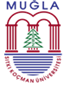 MUĞLA SITKI KOÇMAN ÜNİVERSİTESİFEN BİLİMLERİ ENSTİTÜSÜDOKTORA YETERLİK SINAV TUTANAK FORMUGönderen					:			             EABD Doktora Yeterlik KomitesiÖğrencinin  Adı Soyadı				: ………………………………………………………Öğrenci No.             				: ……………... Öğrencinin  Durumu				: 35. Madde      33. Madde/ÖYP     50. Madde      EABD  Öğrencinin  Programı				: Yüksek Lisans 	Lisans Sonrası Doktora      Doktora Daha Önce Girdi İse Doktora Yeterlik Sınavı Tarihi 	 : ……/ ……/ 20.….DOKTORA YETERLİK SINAV JÜRİSİ TARAFINDAN DOLDURULACAKTIR.Adı, soyadı ve programı yukarıda verilen Enstitü Anabilim Dalımız öğrencisi……………………………………… ile ilgili Yeterlik Sınavına ilişkin Sınav Juri ve Yeterlik Komite tutanağı aşağıdadır. Doktora Yeterlik Sınav Jürisi    ……/……/ 20.….  tarihinde toplanarak öğrencinin yazılı ve sözlü sınavlarda almış olduğu başarı düzeylerini değerlendirmiş ve  öğrencinin Doktora Yeterlik sınavında  oybirliği / oyçokluğu ile  başarılı   /  başarısız   olduğuna karar vermiştir.Öğrencinin ayrıca ek ders alması  gereklidir	  gerekli değildir. (Yönetmelik Madde 35-(6)’e istinaden Doktora yeterlik sınav jürisi, yeterlik sınavını başaran bir öğrencinin, ders yükünü tamamlamış olsa bile, en fazla iki ders almasını isteyebilir.)DOKTORA YETERLİK KOMİTESİ TARAFINDAN DOLDURULACAKTIR.Doktora Yeterlik Komitesi Toplantı Tarihi : ……/ ……/ 20.….	EK:  Yeterlik yazılı ve sözlü sınav evraklarıAlınması Önerilen DerslerAnabilim DalıProgram (yüksek lisans/doktora)Doktora Yeterlik Sınav JürisiÜnvanı, Adı Soyadıİmza1 (Danışman)2 (MSKÜ Üye)3 (MSKÜ Üye)4 (MSKÜ Dışı Üye)5 (MSKÜ Dışı Üye)ÖĞRENCİ İMZASIÖĞRENCİ İMZASITARİHDoktora Yeterlik KomitesiÜnvanı, Adı SoyadıİmzaBaşkanÜyeÜyeÜyeÜye